93-005  Łódź, ul. Czerwona  3Okręgowa Izba Lekarska w ŁodziUCHWAŁA NR 21XXXVI Okręgowego Zjazdu LekarzyOkręgowej Izby Lekarskiej w Łodziz dnia 17 marca 2018 rokuXXXVI Okręgowy Zjazd Lekarzy Okręgowej Izby Lekarskiej w Łodzi, działając na podstawie art. 24 pkt 1) w związku z art. 5 pkt 23) ustawy z dnia 2 grudnia 2009 roku – o izbach lekarskich zobowiązuje Okręgową Radę Lekarską do podjęcia działań, które doprowadzą do zwiększenia przychodów ze środków pieniężnych Okręgowej Izby Lekarskiej w Łodzi.UZASADNIENIEOIL w Łodzi dysponuje wolnymi środkami finansowymi, które powinny być lokowane na lokatach bankowych, w taki sposób, by przy pełnymi ich bezpieczeństwie zapewnić jak największe przychody z odsetek bankowych od tych wkładów. Okręgowa Rada Lekarska w Łodzi powinna prowadzić w tym zakresie bardzo aktywną działalność do czego w ramach przysługujących mu uprawnień OZL powinien ją zobowiązać.                Sekretarz                                                                                     PrzewodniczącyOkręgowego Zjazdu Lekarzy                                                         Okręgowego Zjazdu Lekarzy    Małgorzata Sokalszczuk                                                                 Grzegorz Krzyżanowski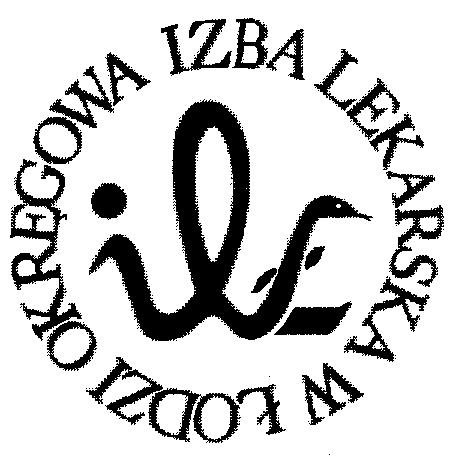 